Beitrittsantrag
 für den Afghanischen Kulturverein OWL e.V.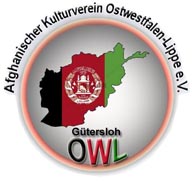 hiermit beantrage ich die Aufnahme in den Afghanischen Kulturverein OWL e.V. alsMit meiner Unterschrift erkenne ich die Satzung des Afghanischen Kulturverein OWL e.V. an.
(Die Satzung kann auf unsere Homepage www.afghanischer-kulturverein-owl.com   nach gelesen werden.)

______________________            _______________________________________                               Ort, Datum 	   Unterschrift/en (ggfs. des Erziehungsberechtigten)

Dem Antrag wird zugestimmt. --------------------------------------------------------------------------------------------------------------------------------
                                                                                              (Unterschrift und Stempel des Vereins)
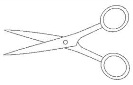 ------------------------------------------------------------------------------------------------------------------------------------------------------------------
______________________            _______________________________________                               Ort, Datum 		         Unterschrift des Kontoinhabers*Die Eintrittsgebühr und den ersten Beitrag bitte in bar zahlen oder überweisen. Die Aufnahme als Vereinsmitglied ist erst nach  Genehmigung  durch den Vereinsvorsitzenden, in seiner Abwesenheit durch einen seiner Stellvertreter, Stempel des Vereins  und Eingang der Zahlung gültig.FamiliennameVornameStraßePLZ, OrtGeb. amTelefonMobilE-Mail    (Bitte ankreuzen)Jahresbeitrag*Eintrittsgebühr*Einzelmitglied (Erwachsene)60,00 €10,00 €(Ehe-)Paar120,00 €20,00 €Ermächtigung zum Einzug von Forderungen mittels Lastschrift*Ermächtigung zum Einzug von Forderungen mittels Lastschrift*Kontoinhaber:Institut:Bankleitzahl:Kontonummer: